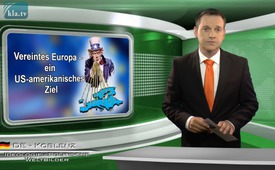 Europa unida – un objetivo de los Estados Unidas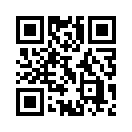 La transformación gradual de los Estados nacionales  europeos en una unión federal fue un proyecto impulsado desde 1945 entre bambalinas por los EE.UU. Con la utilización de grandes campañas de propaganda se hizo creer a los europeos, principalmente a los alemanes,  que de lo que se trataba era de conseguir mayor autodeterminación y la paz...&quot;La ilustración es el surgimiento del hombre de su autoimpuesta inmadurez&quot;, afirmaba
Emmanuel Kant.
En esta emisión vamos a aclarar el hecho de que el origen de la llamada “Europa unida” es un objetivo de Estados Unidos.
La transformación gradual de los Estados nacionales  europeos en una unión federal fue un proyecto impulsado desde 1945 entre bambalinas por los EE.UU. Con la utilización de grandes campañas de propaganda se hizo creer a los europeos, principalmente a los alemanes,  que de lo que se trataba era de conseguir mayor autodeterminación y la paz. Senalemos que Alemania es el único miembro de la UE, cuya constitución le prohíbe salir jamás de la UE.
Financiado por Ford y Rockefeller, el Comité Americano para una Europa Unida (ACUE) impulsó la integración europea en el mayor secreto. Esto era tanto más importante con el fin de crear la falsa ilusión de que la integración europea había sido iniciada por deseo explícito de los propios europeos.
En 1950 con el Plan Schuman, se fue institucionalizada la que sería la base para una Europa unida, la cooperación franco-alemana. Jean Monnet, un productor industrial y de armamento francés para los aliados en las dos guerras mundiales, fue el autor real del Plan Schuman y era considerado un hombre de los norteamericanos. Dijo: &quot;Los países de Europa deben convertirse en un super-Estado sin que las personas lleguen a entender lo que está sucediendo. Esto debe hacerse de forma gradual, en cada caso a partir de un pretexto económico. En última instancia, sin embargo, conduce a una federación indisoluble.&quot; ¿Por qué todo esto? Una Europa unida al gusto de Estados Unidos es un baluarte contra Rusia, una concentración de poder en manos de unos pocos y un importante precursor en el camino de una dominación del mundo.
Estimados señores, John C. Laughland, un filósofo británico, periodista y autor dijo lo siguiente acerca de esto: &quot;La libertad de Alemania supone la salida de Europa de sus setenta años de tutela de Estados Unidos.&quot;de pha./ham.Fuentes:„Das amerikanische Europa“ von John Laughland, COMPACT Magazin Nr. 02/2016, S.36-38 
http://quer-denken.tv/eine-verschwoerungstheorie-wird-mainstram-die-eu-ist-ein-projekt-der-cia/Esto también podría interesarle:---Kla.TV – Las otras noticias ... libre – independiente – no censurada ...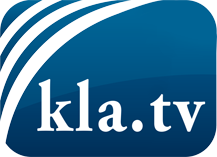 lo que los medios de comunicación no deberían omitir ...poco escuchado – del pueblo para el pueblo ...cada viernes emisiones a las 19:45 horas en www.kla.tv/es¡Vale la pena seguir adelante!Para obtener una suscripción gratuita con noticias mensuales
por correo electrónico, suscríbase a: www.kla.tv/abo-esAviso de seguridad:Lamentablemente, las voces discrepantes siguen siendo censuradas y reprimidas. Mientras no informemos según los intereses e ideologías de la prensa del sistema, debemos esperar siempre que se busquen pretextos para bloquear o perjudicar a Kla.TV.Por lo tanto, ¡conéctese hoy con independencia de Internet!
Haga clic aquí: www.kla.tv/vernetzung&lang=esLicencia:    Licencia Creative Commons con atribución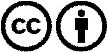 ¡Se desea la distribución y reprocesamiento con atribución! Sin embargo, el material no puede presentarse fuera de contexto.
Con las instituciones financiadas con dinero público está prohibido el uso sin consulta.Las infracciones pueden ser perseguidas.